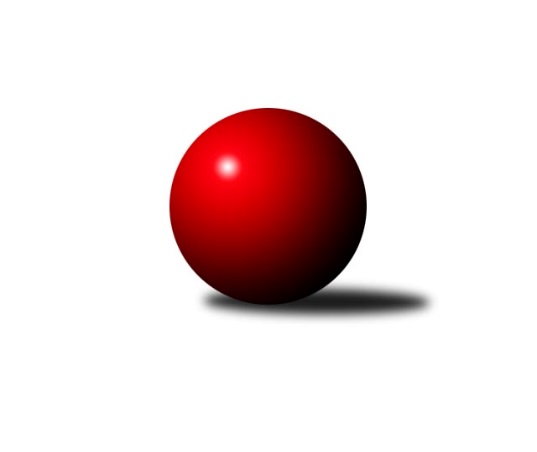 Č.21Ročník 2019/2020	29.2.2020Nejlepšího výkonu v tomto kole: 1750 dosáhlo družstvo: TJ Sokol Blíževedly AKrajský přebor Libereckého kraje 2019/2020Výsledky 21. kolaSouhrnný přehled výsledků:TJ Kuželky Česká Lípa C	- TJ Spartak Chrastava	0:6	1503:1643	1.0:7.0	26.2.TJ Kuželky Česká Lípa B	- SK Skalice B	4:2	1677:1618	5.0:3.0	26.2.TJ Lokomotiva Liberec B	- SK Skalice C	2:4	1642:1666	4.0:4.0	27.2.TJ Sokol Blíževedly B	- TJ Doksy B	5.5:0.5	1570:1467	5.0:3.0	28.2.TJ Bižuterie Jablonec n.N. B	- TJ Doksy C	4:2	1566:1520	3.0:5.0	28.2.TJ Sokol Blíževedly A	- TJ Doksy D	5:1	1750:1602	7.0:1.0	29.2.Tabulka družstev:	1.	TJ Kuželky Česká Lípa B	19	17	0	2	89.0 : 25.0 	105.0 : 47.0 	 1655	34	2.	TJ Sokol Blíževedly A	20	17	0	3	87.0 : 33.0 	111.0 : 49.0 	 1655	34	3.	SK PLASTON Šluknov  B	19	14	1	4	77.5 : 36.5 	96.0 : 56.0 	 1596	29	4.	TJ Spartak Chrastava	20	14	0	6	76.0 : 44.0 	96.5 : 63.5 	 1594	28	5.	TJ Lokomotiva Liberec B	19	12	1	6	65.5 : 48.5 	77.5 : 74.5 	 1581	25	6.	SK Skalice C	19	11	0	8	61.0 : 53.0 	76.5 : 75.5 	 1587	22	7.	SK Skalice B	19	9	0	10	58.0 : 56.0 	81.5 : 70.5 	 1569	18	8.	TJ Sokol Blíževedly B	19	8	0	11	54.0 : 60.0 	72.0 : 80.0 	 1555	16	9.	TJ Doksy B	19	7	0	12	50.5 : 63.5 	69.5 : 82.5 	 1563	14	10.	TJ Bižuterie Jablonec n.N. B	20	6	1	13	50.0 : 70.0 	66.0 : 94.0 	 1583	13	11.	TJ Doksy C	19	4	1	14	41.5 : 72.5 	65.5 : 86.5 	 1528	9	12.	TJ Doksy D	19	3	0	16	24.0 : 90.0 	44.5 : 107.5 	 1510	6	13.	TJ Kuželky Česká Lípa C	19	1	0	18	16.0 : 98.0 	38.5 : 113.5 	 1460	2Podrobné výsledky kola:	 TJ Kuželky Česká Lípa C	1503	0:6	1643	TJ Spartak Chrastava	Marie Kubánková	 	 211 	 198 		409 	 0:2 	 431 	 	225 	 206		Dana Husáková	Pavel Leger	 	 188 	 176 		364 	 1:1 	 367 	 	180 	 187		František Vokoun	Zdeněk Šalda	 	 175 	 168 		343 	 0:2 	 403 	 	203 	 200		Vlasta Ládková	Václav Žitný	 	 189 	 198 		387 	 0:2 	 442 	 	210 	 232		Jana Vokounovározhodčí: Miroslav MalýNejlepší výkon utkání: 442 - Jana Vokounová	 TJ Kuželky Česká Lípa B	1677	4:2	1618	SK Skalice B	Jiří Kraus	 	 199 	 244 		443 	 2:0 	 388 	 	189 	 199		Ladislav Javorek st.	Jaroslav Košek	 	 216 	 209 		425 	 2:0 	 364 	 	188 	 176		Miroslava Löffelmannová	Miloslav Pöra	 	 205 	 189 		394 	 0:2 	 447 	 	227 	 220		Petr Tregner	Petr Jeník	 	 211 	 204 		415 	 1:1 	 419 	 	202 	 217		Eduard Kezer st.rozhodčí: Miroslav MalýNejlepší výkon utkání: 447 - Petr Tregner	 TJ Lokomotiva Liberec B	1642	2:4	1666	SK Skalice C	Bohumír Dušek	 	 218 	 212 		430 	 2:0 	 387 	 	182 	 205		Robert Křenek	Zdeněk Adamec	 	 194 	 208 		402 	 0:2 	 410 	 	200 	 210		Jiří Horník	Miroslav Lapáček *1	 	 156 	 210 		366 	 0:2 	 459 	 	225 	 234		David Chýlek	Anton Zajac	 	 221 	 223 		444 	 2:0 	 410 	 	205 	 205		Martin Zemanrozhodčí: B.Dušekstřídání: *1 od 51. hodu Bořek BlaževičNejlepší výkon utkání: 459 - David Chýlek	 TJ Sokol Blíževedly B	1570	5.5:0.5	1467	TJ Doksy B	Aneta Kuchyňková	 	 190 	 190 		380 	 2:0 	 326 	 	155 	 171		Michal Stejskal	Ludmila Tomášková	 	 201 	 196 		397 	 1:1 	 390 	 	191 	 199		Kateřina Stejskalová	Radim Houžvička	 	 174 	 179 		353 	 1:1 	 353 	 	186 	 167		Petr Mádl	Vlastimil Václavík	 	 243 	 197 		440 	 1:1 	 398 	 	194 	 204		Radek Kozákrozhodčí: Hřebenová StanislavaNejlepší výkon utkání: 440 - Vlastimil Václavík	 TJ Bižuterie Jablonec n.N. B	1566	4:2	1520	TJ Doksy C	Iveta Seifertová ml.	 	 199 	 165 		364 	 0:2 	 402 	 	205 	 197		Jakub Šimon	Iva Kunová	 	 193 	 169 		362 	 1:1 	 356 	 	159 	 197		Michal Valeš	Matouš Janda	 	 195 	 192 		387 	 0:2 	 423 	 	199 	 224		Natálie Kozáková	Michal Buga	 	 226 	 227 		453 	 2:0 	 339 	 	172 	 167		Eva Šimonovározhodčí: Pastyřík MiroslavNejlepší výkon utkání: 453 - Michal Buga	 TJ Sokol Blíževedly A	1750	5:1	1602	TJ Doksy D	Jiří Přeučil	 	 226 	 225 		451 	 2:0 	 417 	 	205 	 212		Václav Bláha st.	Pavel Hájek	 	 182 	 211 		393 	 1:1 	 414 	 	206 	 208		Václav Bláha ml.	Josef Matějka	 	 244 	 233 		477 	 2:0 	 379 	 	189 	 190		Kamila Klímová	Petr Guth	 	 219 	 210 		429 	 2:0 	 392 	 	195 	 197		Aleš Stachrozhodčí: Hájek PavelNejlepší výkon utkání: 477 - Josef MatějkaPořadí jednotlivců:	jméno hráče	družstvo	celkem	plné	dorážka	chyby	poměr kuž.	Maximum	1.	Jaroslav Košek 	TJ Kuželky Česká Lípa B	444.89	295.4	149.5	3.9	8/8	(468)	2.	Vlastimil Václavík 	TJ Sokol Blíževedly B	436.96	297.7	139.3	4.8	9/9	(491)	3.	Jiří Přeučil 	TJ Sokol Blíževedly A	427.78	296.8	131.0	6.2	7/7	(485)	4.	Petr Tichý 	SK PLASTON Šluknov  B	423.72	289.1	134.6	6.7	8/8	(455)	5.	Petr Jeník 	TJ Kuželky Česká Lípa B	420.54	292.1	128.5	7.0	7/8	(460)	6.	Dušan Knobloch 	SK PLASTON Šluknov  B	420.24	292.5	127.8	7.5	7/8	(453)	7.	Josef Kuna 	TJ Bižuterie Jablonec n.N. B	419.93	285.7	134.2	6.6	9/9	(457)	8.	Petr Tregner 	SK Skalice B	419.79	286.2	133.6	6.0	7/8	(472)	9.	Bohumír Dušek 	TJ Lokomotiva Liberec B	419.72	290.4	129.3	6.1	8/8	(454)	10.	Jana Vokounová 	TJ Spartak Chrastava	416.33	292.2	124.2	7.6	6/8	(473)	11.	Dan Paszek 	TJ Kuželky Česká Lípa B	415.64	286.4	129.3	8.3	6/8	(490)	12.	Jaroslav Chlumský 	TJ Spartak Chrastava	414.63	291.4	123.2	8.5	7/8	(469)	13.	David Chýlek 	SK Skalice C	414.56	288.6	126.0	7.2	8/8	(459)	14.	Martin Zeman 	SK Skalice C	414.53	295.6	118.9	10.2	8/8	(452)	15.	Jakub Šimon 	TJ Doksy C	414.27	292.6	121.7	8.3	6/7	(467)	16.	Michal Buga 	TJ Bižuterie Jablonec n.N. B	414.08	288.0	126.0	7.5	7/9	(453)	17.	Radek Kozák 	TJ Doksy B	413.39	291.8	121.6	9.3	6/7	(455)	18.	Miloslav Šimon 	TJ Doksy B	413.33	285.6	127.7	8.0	5/7	(430)	19.	Anton Zajac 	TJ Lokomotiva Liberec B	412.16	282.4	129.8	7.9	8/8	(453)	20.	Aleš Stach 	TJ Doksy D	412.05	290.1	122.0	8.8	8/8	(447)	21.	Josef Matějka 	TJ Sokol Blíževedly A	411.70	290.0	121.7	8.8	6/7	(477)	22.	Ludmila Tomášková 	TJ Sokol Blíževedly B	409.94	278.7	131.2	9.9	9/9	(456)	23.	Petr Guth 	TJ Sokol Blíževedly A	407.63	290.3	117.3	9.1	7/7	(439)	24.	Jiří Coubal 	TJ Kuželky Česká Lípa B	405.64	286.4	119.3	7.5	6/8	(469)	25.	Karel Mottl 	TJ Spartak Chrastava	405.02	286.5	118.5	9.2	6/8	(426)	26.	Iveta Seifertová  ml.	TJ Bižuterie Jablonec n.N. B	404.67	290.0	114.7	10.7	6/9	(438)	27.	Ladislav Javorek  st.	SK Skalice B	401.03	280.6	120.4	10.8	8/8	(534)	28.	Kateřina Stejskalová 	TJ Doksy B	398.73	282.3	116.4	8.2	7/7	(442)	29.	Natálie Kozáková 	TJ Doksy C	397.45	285.2	112.3	10.4	7/7	(438)	30.	Pavel Hájek 	TJ Sokol Blíževedly A	394.38	277.4	117.0	10.0	7/7	(444)	31.	Jiří Horník 	SK Skalice C	389.08	281.3	107.8	10.3	6/8	(474)	32.	Jan Marušák 	SK PLASTON Šluknov  B	388.71	271.5	117.2	10.3	7/8	(418)	33.	Václav Bláha  st.	TJ Doksy D	382.23	276.6	105.6	12.3	8/8	(423)	34.	Zdeněk Adamec 	TJ Lokomotiva Liberec B	380.97	273.4	107.5	10.7	6/8	(429)	35.	Jan Pašek  st.	TJ Lokomotiva Liberec B	379.18	279.1	100.1	13.5	7/8	(398)	36.	Dana Husáková 	TJ Spartak Chrastava	378.73	279.7	99.0	14.5	8/8	(431)	37.	Pavel Leger 	TJ Kuželky Česká Lípa C	377.19	269.9	107.3	13.5	6/9	(441)	38.	Ladislava Šmídová 	SK Skalice B	376.62	275.4	101.2	14.1	7/8	(438)	39.	Petr Mádl 	TJ Doksy B	375.50	273.2	102.4	12.8	5/7	(441)	40.	Marie Kubánková 	TJ Kuželky Česká Lípa C	372.48	272.7	99.8	14.3	9/9	(418)	41.	Václav Žitný 	TJ Kuželky Česká Lípa C	368.64	268.8	99.8	13.4	6/9	(415)	42.	Michal Valeš 	TJ Doksy C	367.37	258.2	109.1	14.3	6/7	(401)	43.	Kamila Klímová 	TJ Doksy D	366.42	263.9	102.6	14.1	7/8	(397)	44.	Petr Hňoupek 	SK Skalice C	361.20	259.2	102.0	13.1	6/8	(434)	45.	Aneta Kuchyňková 	TJ Sokol Blíževedly B	355.64	268.7	86.9	16.2	6/9	(395)	46.	Michal Stejskal 	TJ Doksy B	354.23	258.4	95.9	14.7	5/7	(390)	47.	Věra Navrátilová 	SK PLASTON Šluknov  B	350.90	255.2	95.7	14.3	7/8	(402)	48.	Iva Kunová 	TJ Bižuterie Jablonec n.N. B	343.48	259.2	84.3	17.4	9/9	(379)	49.	Martina Stachová 	TJ Doksy D	342.68	246.5	96.2	13.8	6/8	(372)	50.	Jana Hřebenová 	TJ Sokol Blíževedly B	337.42	247.1	90.3	16.1	6/9	(371)	51.	Eva Šimonová 	TJ Doksy C	330.33	252.2	78.1	20.8	6/7	(390)		Veronika Čermáková 	TJ Sokol Blíževedly A	438.18	299.5	138.7	6.6	4/7	(476)		Jan Pašek  ml.	TJ Lokomotiva Liberec B	433.40	306.3	127.1	5.2	2/8	(446)		Jaromír Tomášek 	TJ Lokomotiva Liberec B	422.75	296.0	126.8	6.0	2/8	(442)		Pavel Kleiner 	TJ Kuželky Česká Lípa B	420.00	281.0	139.0	8.0	1/8	(420)		Eduard Kezer  st.	SK Skalice B	415.73	286.4	129.3	7.6	5/8	(512)		Robert Křenek 	SK Skalice C	413.67	290.2	123.5	8.3	4/8	(520)		Zdeněk Chadraba 	TJ Doksy C	412.77	290.8	122.0	6.5	3/7	(440)		Libor Křenek 	SK Skalice C	408.72	283.6	125.2	9.1	2/8	(506)		Matouš Janda 	TJ Bižuterie Jablonec n.N. B	407.55	289.9	117.7	11.0	5/9	(441)		Anita Morkusová 	SK PLASTON Šluknov  B	404.06	287.6	116.5	8.0	5/8	(441)		Radek Potůček 	TJ Kuželky Česká Lípa B	404.00	283.0	121.0	9.0	2/8	(431)		Daniel Paterko 	TJ Bižuterie Jablonec n.N. B	401.17	287.0	114.2	11.0	3/9	(420)		Karel Barcal 	SK PLASTON Šluknov  B	399.00	283.0	116.0	9.0	1/8	(399)		Dana Bílková 	TJ Kuželky Česká Lípa C	396.56	271.4	125.1	8.3	3/9	(434)		Petra Javorková 	SK Skalice B	392.00	304.0	88.0	18.0	1/8	(392)		Jiří Kraus 	TJ Kuželky Česká Lípa B	391.25	273.5	117.7	7.9	4/8	(446)		Jiří Klíma  ml.	TJ Doksy C	387.38	278.9	108.5	11.1	2/7	(420)		Jaroslav Jeník 	TJ Spartak Chrastava	385.38	281.3	104.1	11.3	4/8	(418)		Vlasta Ládková 	TJ Spartak Chrastava	381.43	282.9	98.6	14.8	4/8	(415)		Martin Foltyn 	SK Skalice C	381.13	274.7	106.4	13.9	4/8	(437)		Martina Chadrabová 	TJ Doksy B	379.44	273.3	106.2	13.9	3/7	(438)		František Vokoun 	TJ Spartak Chrastava	375.30	269.1	106.2	10.5	5/8	(405)		Daniel Hokynář 	TJ Bižuterie Jablonec n.N. B	373.00	266.0	107.0	15.0	1/9	(373)		Miloš Merkl 	TJ Sokol Blíževedly B	372.86	271.0	101.8	13.3	5/9	(421)		Libuše Lapešová 	TJ Kuželky Česká Lípa C	368.92	265.2	103.8	12.2	4/9	(404)		Radim Houžvička 	TJ Sokol Blíževedly B	368.63	268.3	100.3	13.0	4/9	(401)		Rostislav Doležal 	SK Skalice C	367.25	271.6	95.6	15.4	2/8	(399)		Miloslav Pöra 	TJ Kuželky Česká Lípa B	366.28	263.9	102.3	12.8	3/8	(426)		Stanislava Kroupová 	TJ Sokol Blíževedly B	365.00	286.0	79.0	15.0	1/9	(365)		Jitka Vlasáková 	SK Skalice B	364.00	257.0	107.0	8.0	1/8	(364)		Václav Bláha  ml.	TJ Doksy D	362.35	262.2	100.2	16.6	4/8	(414)		Miroslava Löffelmannová 	SK Skalice B	361.00	280.5	80.5	18.9	5/8	(408)		Radek Mikeš 	TJ Kuželky Česká Lípa C	358.00	243.0	115.0	11.0	1/9	(358)		Jaroslava Kozáková 	SK Skalice B	357.67	267.0	90.7	20.5	3/8	(407)		Zdeněk Šalda 	TJ Kuželky Česká Lípa C	356.60	264.9	91.7	16.8	5/9	(422)		Klára Stachová 	TJ Doksy D	356.50	256.0	100.5	12.5	1/8	(357)		Filip Doležal 	TJ Doksy C	355.67	263.1	92.6	13.3	3/7	(379)		Marek Kozák 	TJ Doksy B	348.07	255.4	92.7	13.4	2/7	(401)		Miroslav Lapáček 	TJ Lokomotiva Liberec B	341.25	245.8	95.5	17.5	4/8	(362)		Vladimír Procházka 	TJ Kuželky Česká Lípa C	331.00	241.3	89.7	19.3	3/9	(342)		Robert Hokynář 	TJ Bižuterie Jablonec n.N. B	328.00	243.0	85.0	16.0	1/9	(328)		Jaroslava Vaňková 	TJ Kuželky Česká Lípa C	326.78	244.3	82.4	20.9	3/9	(370)Sportovně technické informace:Starty náhradníků:registrační číslo	jméno a příjmení 	datum startu 	družstvo	číslo startu
Hráči dopsaní na soupisku:registrační číslo	jméno a příjmení 	datum startu 	družstvo	Program dalšího kola:22. kolo5.3.2020	čt	17:00	SK Skalice C - SK PLASTON Šluknov  B	5.3.2020	čt	17:00	TJ Doksy D - TJ Bižuterie Jablonec n.N. B	5.3.2020	čt	17:00	TJ Spartak Chrastava - TJ Lokomotiva Liberec B	6.3.2020	pá	17:00	TJ Doksy C - TJ Sokol Blíževedly B	6.3.2020	pá	17:00	SK Skalice B - TJ Kuželky Česká Lípa C	7.3.2020	so	9:00	TJ Doksy B - TJ Kuželky Česká Lípa B				-- volný los -- - TJ Sokol Blíževedly A	Nejlepší šestka kola - absolutněNejlepší šestka kola - absolutněNejlepší šestka kola - absolutněNejlepší šestka kola - absolutněNejlepší šestka kola - dle průměru kuželenNejlepší šestka kola - dle průměru kuželenNejlepší šestka kola - dle průměru kuželenNejlepší šestka kola - dle průměru kuželenNejlepší šestka kola - dle průměru kuželenPočetJménoNázev týmuVýkonPočetJménoNázev týmuPrůměr (%)Výkon5xJosef MatějkaBlíževedly A4776xJosef MatějkaBlíževedly A119.474772xDavid ChýlekSkalice C4593xMichal BugaJablonec B117.684532xMichal BugaJablonec B4532xDavid ChýlekSkalice C117.014597xJiří PřeučilBlíževedly A4515xAnton ZajacLok. Liberec B113.194447xPetr TregnerSkalice B4472xJana VokounováChrastava 113.094424xAnton ZajacLok. Liberec B4448xJiří PřeučilBlíževedly A112.96451